 Развитие навыков критического мышления на уроках иностранного языка. Практический опыт.                                                      АннотацияПредлагаемая статья представляет собой описание эффективных приемов развития в учениках критического мышления на уроках иностранного языка В статье описываются обучающие структуры и приемы, способствующие эффективному развитию у учеников критического мышления.Статья адресована, в первую очередь, учителям английского языка, учащимся, а также родителям.Ключевые слова: критическое мышление, признаки критического мышления, говорящая карта, карта согласия, кластерСодержаниеОтличия критического мышления от обыденного.Развитие навыков критического мышления в контексте обновленного ФГОС.Практический опыт развития критического мышления у обучающихся на уроках английского языка         Одна из интереснейших современных технологий в сфере образования, которая позволяет вырабатывать указанные компетенции - это технология развития критического мышления. Критическое мышление, т.е. творческое, помогает человеку определить собственные приоритеты в личной и профессиональной жизни, предполагает принятие индивидуальной ответственности за сделанный выбор, повышает уровень индивидуальной культуры работы с информацией, формирует умение анализировать и делать самостоятельные выводы, прогнозировать последствия своих решений и отвечать за них, позволяет развивать культуру диалога в совместной деятельности.   Данные факторы обуславливают актуальность  технологии развития критического мышления.В отличие от обыденного мышления, характерными признаками которого являются стихийное предпочтение, случайная группировка, доверие к информации, спонтанное формулирование выводов, объединение понятий по ассоциации, предположение (без достаточных оснований), критическое мышление включает в себя взвешенное, оценивающее суждение, обоснованную классификацию, допущение разных трактовок информации, логическое формулирование выводов как следствие предварительного, понимание принципов, механизмов, построение гипотезы, высказывание аргументированного мнения.Технология развития критического мышления является одной из образовательных технологий, которая отвечает всем требованиям обновленного ФГОС и способствует формированию УУД. Целью данной технологии является развитие критического мышления посредством интерактивного включения учащихся в образовательный процесс.На своих уроках я использую различные приемы развития критического мышления как традиционные, устоявшиеся, так и инновационные, базирующиеся на сингапурских приемах обучения. Один из таких приемов – ТОКИН МЭТ (TALKING MAT) – ГОВОРЯЩАЯ КАРТА. Это прием на мозговой штурм, нахождение связей между понятиями и составление вопросов для дальнейшего изучения темы. Ученикам задается тема для обсуждения (например, «Стресс»), которая записывается посередине листа А3, и время для размышления, после чего они записывают максимальное количество слов и фраз по теме индивидуально и в тишине на листе А3. Затем команды переходят от своего стола к следующему, анализируют работы других команд, устанавливают взаимосвязи между двумя понятиями, генерируя вопросы, базирующиеся на взаимосвязи отобранных понятий. В конце команды возвращаются к своим «говорящим картам», рассматривают заготовленные для них вопросы, с целью дальнейшего поиска ответов. Преимущество использования данного приема состоит в том, что с помощью него учащиеся учатся:Генерировать новые идеи;Создавать взаимосвязи и формулировать вопросы;Анализировать ответы и делать выводы.Одним из ключевых аспектов развития критического мышления является создание благоприятной среды, которая способствует более эффективному формированию критического мышления у учащихся. Одним из приемов, направленных на создание благоприятной атмосферы внутри команды, а также способствующих эффективному развитию у учеников критического мышления является ПЛЭЙСМЭТ КОНСЕНСУС (PLACEMAT CONSEBSUS) – КАРТА СОГЛАСИЯ. Это прием на структурированное принятие решения в команде. Ученикам задается тема (например, «Культура»), которую один из учеников записывает в центральном квадрате листа А3. Ученики записывают максимальное количество идей по теме в виде списка на своей части листа (дается определенное время, дети работают самостоятельно). Учитель определяет максимальное количество идей для центрального квадрата (максимальное количество идей – минимум - 3, максимум – 5). Учащиеся делятся своими идеями, при этом выражая свое согласие или несогласие с идеями своих партнеров, показывая соответствующие кинестетические символы. В конце учащиеся презентуют командные 3 или 5 идей, связанных с заданной темой. Преимущества использования данного приема состоит в том, что с помощью него учащиеся:Актуализируют имеющиеся у них фоновые знания;Учатся критически отбирать наиболее подходящие для конкретного понятия опции;Учатся принимать общекомандное решение.Помимо инновационных, в своей практике я активно использую традиционные  приемы развития у учащихся критического мышления, такие как «Кластер», «Таблица З-Х-У», «Тонкие и толстые вопросы».В результате работы над данным рефератом следует сделать вывод, что  технология критического мышления используется  на уроках иностранного языка и позволяет значительно увеличить время речевой практики на уроке для каждого обучающегося, добиться усвоения материала всеми участниками группы, решить разнообразные воспитательные и развивающие задачи. Учитель в свою очередь становится организатором самостоятельной учебно-познавательной, коммуникативной, творческой деятельности учащихся, у него появляются возможности для совершенствования процесса обучения, развития коммуникативной компетенции учащихся, целостного развития их личности, что является неотъемлемым условием реализации  задач нового ФГОС.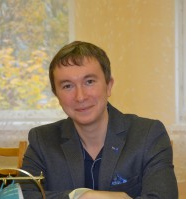                                                       Цедилин Сергей Игоревич,                                              учитель английского языкаМБОУ «Средняя общеобразовательная школа №5 г.Дубны Московской области», email: sergeitsedilin1991@yandex.ru  